Разъяснения положений документации о закупке от 09.10.2020 г. № 1 (Извещение от 05.10.2020 г. № ЗКЭФ-315)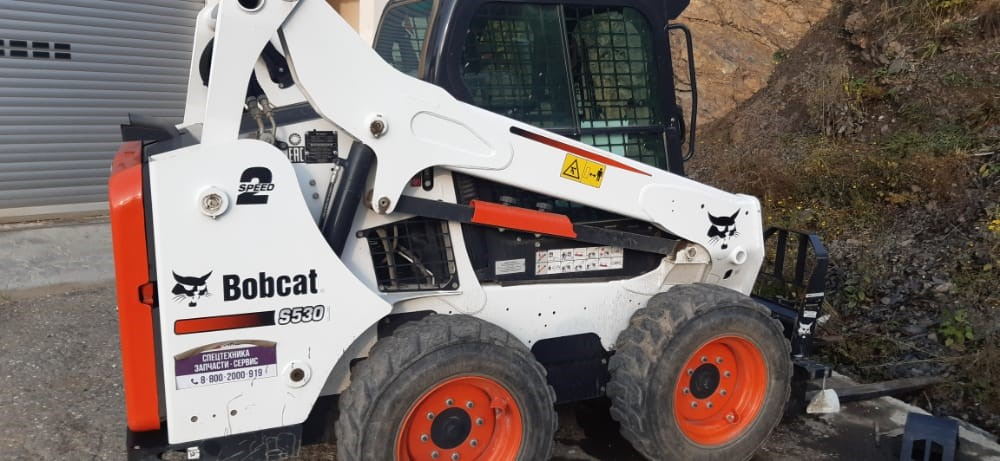 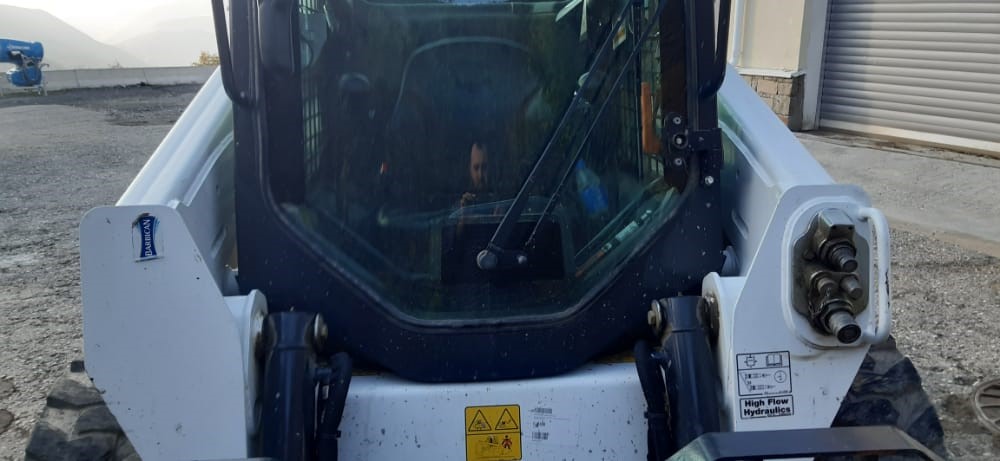 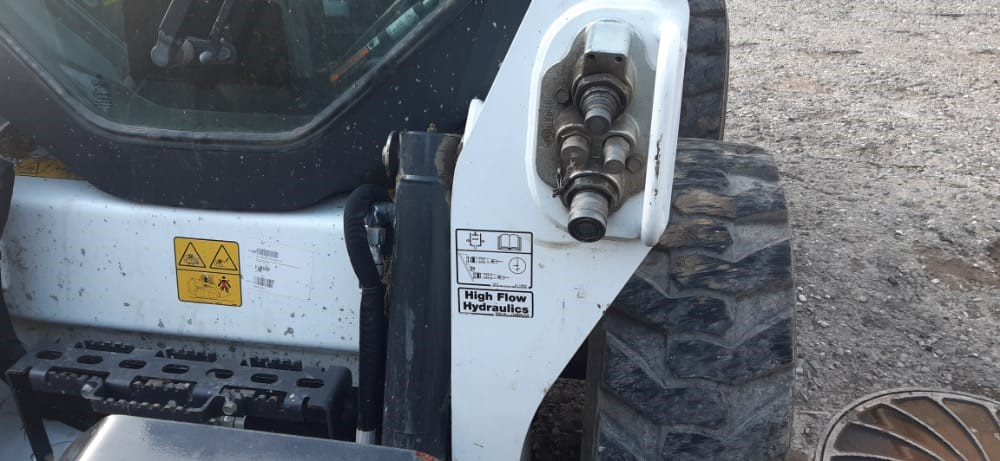 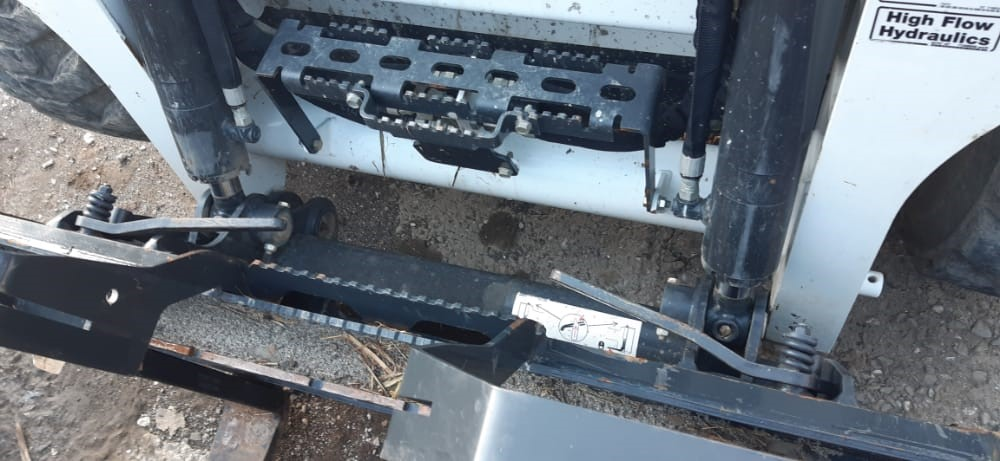 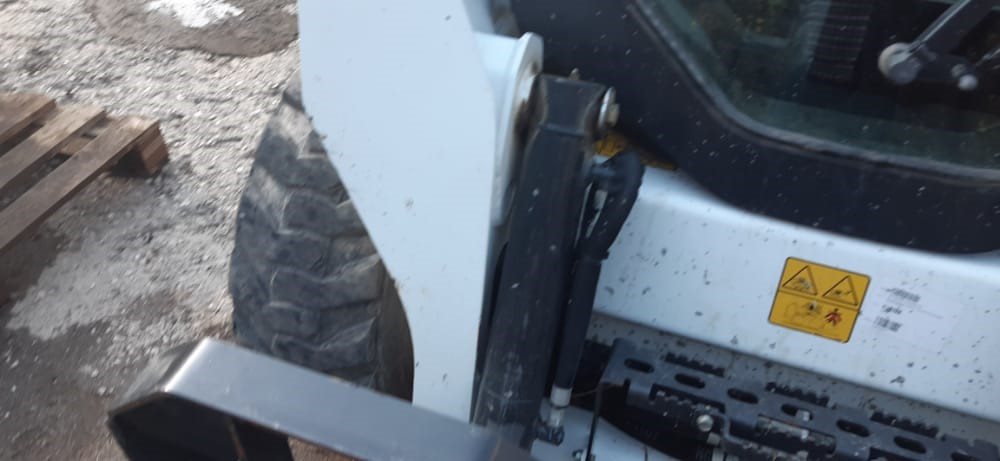 № п/пВопросРазъяснения1Прошу предоставить фотографию существующего навесного оборудованияСогласно Извещению о проведении открытого запроса котировок в электронной форме от 05.10.2020 г. № ЗКЭФ-ДМТО-315 (далее –Извещение) предметом закупки является поставка дополнительного оборудования (бетоносмесительный ковш МВ200SD (BT) или «эквивалент» производство BOBCAT COMPANY), которое применимо к мини-погрузчику Bobcat S650H/ S530H, 2018-2019 г. в. Характеристики основного и дополнительного оборудования определены Извещением. Фото существующего навесного оборудования не представляется возможным разместить, так как дополнительное навесное оборудование не приобретено – приобретается настоящей закупкой (навесное оборудование это механизмы, навешиваемые (монтируемые) на машину (трактор, автомобиль и т. п.) для выполнения задач инженерного обеспечения) (фото Bobcat S530H прилагается)